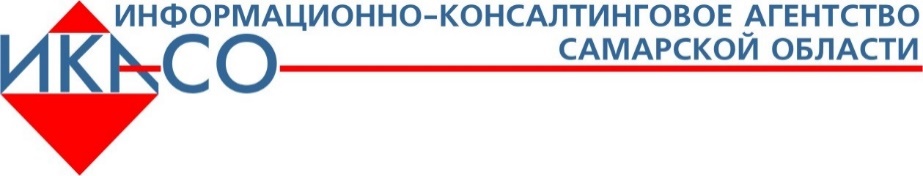 Уважаемые предприниматели м.р. Пестравский!Приглашаем Вас на БЕСПЛАТНОЕ консультационное мероприятие на темы:«Требования Технического Регламента Таможенного союза в рамках производства и оборота пищевой продукции»(проводится совместно с представителями Управления Роспотребнадзора по Самарской области)Обзор технического регламента таможенного союза ТР ТС 021/2011 «О безопасности пищевой продукции».Цели Сертификации и Декларирования продуктов питания.Сертификация продуктов питания (добровольный и принудительный порядок) – правовые аспекты.Декларирование продуктов питания – этапы прохождения.Внедрение системы НАССР (в произношении ХАССП):               - анализ рисков и критические контрольные точки;               -создание системы менеджмента безопасности пищевой продукции.«Изменения и нововведения, установленные в федеральном законе от 22.05.2003 года № 54-ФЗ «О применении контрольно-кассовой техники»Основные понятия, изменения и нововведения, установленные в федеральном законе от 22.05.2003 года № 54-ФЗ «О применении контрольно-кассовой техники».Особенности внедрения и регистрации контрольно-кассовой техники субъектами малого и среднего предпринимательства в связи с новыми требованиями федерального закона от 22.05.2003 года № 54-ФЗ «О применении контрольно-кассовой техники».Сроки, порядок и условия применения организациями и индивидуальными предпринимателями контрольно-кассовой техники.Ответственность организаций и индивидуальных предпринимателей за нарушение требований, установленных федеральным законом от 22.05.2003 года № 54-ФЗ «О применении контрольно-кассовой техники».Ждем Вас 26 октября 2016 года в 11:00 по адресу с. Пестравка, ул. Крайнюковская, 84Запись по телефону: 8(846- 74)2-11-84При себе иметь копии свидетельств ИНН и ОГРН (ОГРНИП).